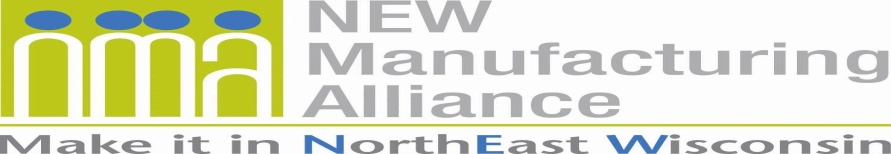 Membership ApplicationMANUFACTURER ANNUAL DUES STRUCTURE – Based on the total number of northeast Wisconsin employees:1 to 50 - $60051 to 250 - $750251 to 500 - $1,000501 or Greater - $1,500ASSOCIATE Member Annual Dues: $1,500AFFILIATE Member Annual Dues: $0For membership questions, please contact Ann Franz at ann.franz@nwtc.edu or phone (920) 498-5587.Please email the completed application toAnn Franz, alliance director, ann.franz@nwtc.edu.Your company/organization will be contacted within two business days.Thank you for your interest in joining theNEW Manufacturing Alliance!Today’s Date:  Today’s Date:  Today’s Date:  Today’s Date:  Today’s Date:  Today’s Date:  Type of Membership: Type of Membership: Type of Membership: Type of Membership: Type of Membership: Type of Membership: Number of employees in northeast Wisconsin: Number of employees in northeast Wisconsin: Number of employees in northeast Wisconsin: Number of employees in northeast Wisconsin: Number of employees in northeast Wisconsin: Number of employees in northeast Wisconsin: Company/Organization Name: Company/Organization Name: Company/Organization Name: Company/Organization Name: Company/Organization Name: Company/Organization Name: Address Line One: Address Line One: Address Line One: Address Line One: Address Line One: Address Line One: Address Line Two: Address Line Two: Address Line Two: Address Line Two: Address Line Two: Address Line Two: City: State: State: State: State: Zip: Telephone with Area Code: Telephone with Area Code: Telephone with Area Code: Telephone with Area Code: Website Address: Website Address: Products Manufactured and/or Services Provided: Products Manufactured and/or Services Provided: Products Manufactured and/or Services Provided: Products Manufactured and/or Services Provided: Products Manufactured and/or Services Provided: Products Manufactured and/or Services Provided: An invoice will be USPS mailed to the primary contact, unless otherwise indicated.An invoice will be USPS mailed to the primary contact, unless otherwise indicated.An invoice will be USPS mailed to the primary contact, unless otherwise indicated.An invoice will be USPS mailed to the primary contact, unless otherwise indicated.An invoice will be USPS mailed to the primary contact, unless otherwise indicated.An invoice will be USPS mailed to the primary contact, unless otherwise indicated.PRIMARY CONTACT’S First & Last Name:  PRIMARY CONTACT’S First & Last Name:  PRIMARY CONTACT’S First & Last Name:  PRIMARY CONTACT’S First & Last Name:  PRIMARY CONTACT’S First & Last Name:  PRIMARY CONTACT’S First & Last Name:  Primary Contact’s Title: Primary Contact’s Title: Primary Contact’s Email: Primary Contact’s Email: Primary Contact’s Email: Primary Contact’s Email: HUMAN RESOURCE (HR) CONTACT’S First & Last Name:  HUMAN RESOURCE (HR) CONTACT’S First & Last Name:  HUMAN RESOURCE (HR) CONTACT’S First & Last Name:  HUMAN RESOURCE (HR) CONTACT’S First & Last Name:  HUMAN RESOURCE (HR) CONTACT’S First & Last Name:  HUMAN RESOURCE (HR) CONTACT’S First & Last Name:  HR Contact’s Title: HR Contact’s Title: HR Contact’s Title: HR Contact’s Email: HR Contact’s Email: HR Contact’s Email: ADDITIONAL CONTACT’S First & Last Name:  ADDITIONAL CONTACT’S First & Last Name:  ADDITIONAL CONTACT’S First & Last Name:  ADDITIONAL CONTACT’S First & Last Name:  ADDITIONAL CONTACT’S First & Last Name:  ADDITIONAL CONTACT’S First & Last Name:  Additional Contact’s Title: Additional Contact’s Title: Additional Contact’s Title: Additional Contact’s Email: Additional Contact’s Email: Additional Contact’s Email: Describe your business/organization and how it supports manufacturing: Describe your business/organization and how it supports manufacturing: Describe your business/organization and how it supports manufacturing: Describe your business/organization and how it supports manufacturing: Describe your business/organization and how it supports manufacturing: Describe your business/organization and how it supports manufacturing:   I authorize the Alliance to link my company/organization’s website on its ‘Manufacturers’ Outreach’ webpage.  I DO NOT authorize the Alliance to link my company/organization’s website on its ‘Manufacturers’ Outreach’ webpage.  I authorize the Alliance to link my company/organization’s website on its ‘Manufacturers’ Outreach’ webpage.  I DO NOT authorize the Alliance to link my company/organization’s website on its ‘Manufacturers’ Outreach’ webpage.  I authorize the Alliance to link my company/organization’s website on its ‘Manufacturers’ Outreach’ webpage.  I DO NOT authorize the Alliance to link my company/organization’s website on its ‘Manufacturers’ Outreach’ webpage.  I authorize the Alliance to link my company/organization’s website on its ‘Manufacturers’ Outreach’ webpage.  I DO NOT authorize the Alliance to link my company/organization’s website on its ‘Manufacturers’ Outreach’ webpage.  I authorize the Alliance to link my company/organization’s website on its ‘Manufacturers’ Outreach’ webpage.  I DO NOT authorize the Alliance to link my company/organization’s website on its ‘Manufacturers’ Outreach’ webpage.  I authorize the Alliance to link my company/organization’s website on its ‘Manufacturers’ Outreach’ webpage.  I DO NOT authorize the Alliance to link my company/organization’s website on its ‘Manufacturers’ Outreach’ webpage.As a means to connect with K-16, the Alliance encourages its members to participate in outreach. Select the K-16 outreach activities you are interested in participating.  Career Speakers  College Internships  Job Shadowing  Mentoring  Plant Tours  Youth ApprenticeshipAs a means to connect with K-16, the Alliance encourages its members to participate in outreach. Select the K-16 outreach activities you are interested in participating.  Career Speakers  College Internships  Job Shadowing  Mentoring  Plant Tours  Youth ApprenticeshipAs a means to connect with K-16, the Alliance encourages its members to participate in outreach. Select the K-16 outreach activities you are interested in participating.  Career Speakers  College Internships  Job Shadowing  Mentoring  Plant Tours  Youth ApprenticeshipAs a means to connect with K-16, the Alliance encourages its members to participate in outreach. Select the K-16 outreach activities you are interested in participating.  Career Speakers  College Internships  Job Shadowing  Mentoring  Plant Tours  Youth ApprenticeshipAs a means to connect with K-16, the Alliance encourages its members to participate in outreach. Select the K-16 outreach activities you are interested in participating.  Career Speakers  College Internships  Job Shadowing  Mentoring  Plant Tours  Youth ApprenticeshipAs a means to connect with K-16, the Alliance encourages its members to participate in outreach. Select the K-16 outreach activities you are interested in participating.  Career Speakers  College Internships  Job Shadowing  Mentoring  Plant Tours  Youth ApprenticeshipBelow are topics the Alliance is working on. Select any that interest you.  Changing the Image of Manufacturing Careers  Grow Partnerships (connecting with K-16, media and manufacturers)  Workforce DevelopmentBelow are topics the Alliance is working on. Select any that interest you.  Changing the Image of Manufacturing Careers  Grow Partnerships (connecting with K-16, media and manufacturers)  Workforce DevelopmentBelow are topics the Alliance is working on. Select any that interest you.  Changing the Image of Manufacturing Careers  Grow Partnerships (connecting with K-16, media and manufacturers)  Workforce DevelopmentBelow are topics the Alliance is working on. Select any that interest you.  Changing the Image of Manufacturing Careers  Grow Partnerships (connecting with K-16, media and manufacturers)  Workforce DevelopmentBelow are topics the Alliance is working on. Select any that interest you.  Changing the Image of Manufacturing Careers  Grow Partnerships (connecting with K-16, media and manufacturers)  Workforce DevelopmentBelow are topics the Alliance is working on. Select any that interest you.  Changing the Image of Manufacturing Careers  Grow Partnerships (connecting with K-16, media and manufacturers)  Workforce DevelopmentMy company is interested in a complimentary joint membership in the North Coast Marine Manufacturing Alliance (NCMMA).   YES              NOMy company is interested in a complimentary joint membership in the North Coast Marine Manufacturing Alliance (NCMMA).   YES              NOMy company is interested in a complimentary joint membership in the North Coast Marine Manufacturing Alliance (NCMMA).   YES              NOMy company is interested in a complimentary joint membership in the North Coast Marine Manufacturing Alliance (NCMMA).   YES              NOMy company is interested in a complimentary joint membership in the North Coast Marine Manufacturing Alliance (NCMMA).   YES              NOMy company is interested in a complimentary joint membership in the North Coast Marine Manufacturing Alliance (NCMMA).   YES              NOWho referred you to join the NEW Manufacturing Alliance? Who referred you to join the NEW Manufacturing Alliance? Who referred you to join the NEW Manufacturing Alliance? Who referred you to join the NEW Manufacturing Alliance? Who referred you to join the NEW Manufacturing Alliance? Who referred you to join the NEW Manufacturing Alliance? 